О присвоении почтового адреса земельному участку, в связи с объединением двух земельных участков, расположенного в станице Старонижестеблиевской по улице ЛенинаНа основании пункта 1.20 статьи 14 Федерального закона от 6 октября 2003 года № 131-ФЗ «Об общих принципах организации местного самоуправления в Российской Федерации», постановления главы муниципального образования Красноармейский район от 31 января 2006 года № 169 «О передаче полномочий при присвоении адресов земельным участкам, зданиям, строениям, сооружениям» в соответствии с решением Совета Старонижестеблиевского сельского поселения Красноармейского района 9 февраля 2010 года № 13 «О присвоении адресов земельным участкам, зданиям и сооружениям в Старонижестеблиевском сельском поселении Красноармейского района», на основании заявления Коляко Николая Васильевича, в целях упорядочения почтово-адресной нумерации   п о с т а н о в л я ю:         1. Земельному участку площадью 2360 кв.м., расположенному  в кадастровом квартале 23:13:0401135, категория земель – земли населённых пунктов, вид разрешённого использования – личное подсобное хозяйство, находящегося в собственности Коляко Николая Васильевича, образованного путём объединения двух земельных участков с кадастровыми номерами 23:13:0401135:33 и 23:13:0401135:415, присвоить адрес земельному участку, образованному  при  объединении:                          1) РФ, Краснодарский край, Красноармейский район, станица Старонижестеблиевская, улица Ленина, 24.2. Главному специалисту общего отдела администрации Старонижестеблиевского сельского поселения Красноармейского района Нимченко Андрею Степановичу внести изменения в земельно - шнуровую и похозяйственную книги.3. Контроль за выполнением настоящего постановления возложить на заместителя главы Старонижестеблиевского сельского поселения Красноармейского района Е.Е.Черепанову.4. Постановление вступает в силу со дня его подписания.Глава Старонижестеблиевского сельского поселения                                       Красноармейского района                                                                          В.В. Новак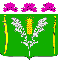 АДМИНИСТРАЦИЯСТАРОНИЖЕСТЕБЛИЕВСКОГО СЕЛЬСКОГО ПОСЕЛЕНИЯ КРАСНОАРМЕЙСКОГО РАЙОНАПОСТАНОВЛЕНИЕАДМИНИСТРАЦИЯСТАРОНИЖЕСТЕБЛИЕВСКОГО СЕЛЬСКОГО ПОСЕЛЕНИЯ КРАСНОАРМЕЙСКОГО РАЙОНАПОСТАНОВЛЕНИЕ«__08____»__02_____2022 г.№ __8_______станица Старонижестеблиевскаястаница Старонижестеблиевская